MAT – Sreda, 25. 3. 2020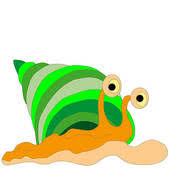 RAČUNANJE VEČ DELOV CELOTE, ČE JE ZNANA CELOTA (2 uri)Če se ti je zdelo včeraj matematičnih nalog premalo, jih bo danes zagotovo dovolj. Najprej preglej naloge od včeraj in popravi napake, če še nisi. Uporabi rešitve. SDZ 2, str. 84Preberi besedilo v modrem polju. Na zemljevidu Slovenije pokaži Dekane in Slovensko Istro. V kateri pokrajini ležita?  Odgovor lahko pošlješ za poseben dosežek. 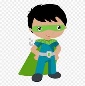 Odpri interaktivno gradivo Radovednih pet (Računanje več delov celote) in si oglej demonstracijo s čokolado. Tako lahko na slikovit način spoznaš postopek računanja.  Izračunaj še interaktivne naloge.Če nimaš zgornje možnosti, lahko uporabiš razlago v DZ. Celota – vseh 20 steklenic je obkrožena zeleno. Dve petini (dva stolpca od petih) sta obkrožena rdeče in tri petine (trije stolpci od petih) so obkroženi modro.Ob sliki pogledamo izračun: najprej delimo celoto z imenovalcem, da dobimo en del celote (konkretno eno petino) in potem pomnožimo s števcem. Takoj zraven zapišemo preizkus in ga tudi izračunamo. Upoštevamo Zalin nasvet: računamo po vrsti.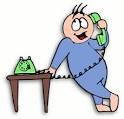 Če ti je prezahtevno, če razlage ne razumeš, me pokliči. 1. nalogaPrvi primer rešimo skupaj.  od 16 = _12_, ker je 16 : 4 ∙ 3 =12     Najprej izračunaj, nato napiši rezultat!Bo šlo naprej samostojno? 2. nalogaČe ti je šlo dobro pri prvi nalogi, boš uspešen/a tudi pri besedilni. Le dobro preberi besedilo.12 školjk je celota.   od te celote (torej od 12), jih je podaril sestri Špeli. 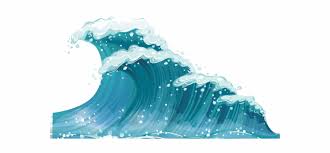 Zapišimo račun:  od 12 = 9 , ker je 12 : 4 ∙ 3 = 9Izračunali smo, koliko školjk je Matic podaril sestri. Znaš zdaj izračunati, koliko jih je ostalo za Anjo? Zdaj se loti nalog še na 85. strani. Želim ti veliko uspeha. Če želiš in zmoreš, lahko kasneje rešiš težje naloge na str. 86. Zaslužiš si 5 minutni odmor. 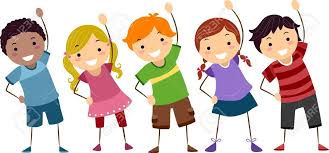 Ponovi, utrjuj, preveri se!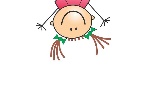 Najprej preglej rešitve nalog, ki si jih rešil/a do sedaj, če še nisi. Popravi, odpravi napake in dopolni, če ti še kaj manjka.   https://www.radovednih-pet.si/resitve#tab=5Zdaj preveri svoje znanje o delih celote.Na naslednjih povezavah najdeš interaktivne vaje, kjer dobiš takojšnjo povratno informacijo o uspešnosti. Če ne veš, kako priti do spodnjih strani, me kar pokliči. http://www.e-um.si/lessons/762/index.htmlhttps://interaktivne-vaje.si/matematika/deli_celote/deli_celote_1.htmlČe nimaš možnosti reševanja na spletu, utrjuj v dodatnem delovnem zvezku na str. 44, 45, 46. Preveri tudi rešitve. https://www.radovednih-pet.si/resitve#tab=5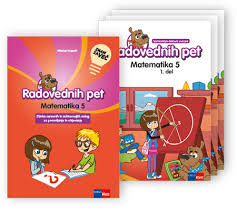 